                                              Восьмое заседание Собрания депутатов Большечеменевского сельского поселения Батыревского района Чувашской Республики четвертого созыва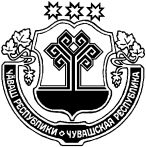 Об утверждении сводного годового доклада о ходе реализации и об оценке эффективностимуниципальных  программ Большечеменевского сельского поселенияБатыревского района  Чувашской Республики за 2020 год           В соответствии  с Порядком разработки, реализации и оценки эффективности муниципальных программ Большечеменевского сельского поселения Батыревского района, утвержденного постановлением администрации Большечеменевского сельского поселения от 29.12.2015 г. № 67, руководствуясь Уставом Большечеменевского сельского поселения Собрание депутатов Большечеменевского сельского поселенияРЕШИЛО:             1. Утвердить сводный годовой доклад о ходе реализации и об оценке эффективности муниципальных  программ Большечеменевского сельского поселения  Батыревского района  Чувашской Республики за 2020 год.          2. Настоящее решение вступает в силу после его  официального опубликования.     Глава Большечеменевского сельского поселения                                 Чегаев А.А.Утвержден решением Собраниядепутатов Большечеменевскогосельского поселения№ 1 от 15.04.2021 годаСВОДНЫЙ ГОДОВОЙ ДОКЛАД о ходе реализации и об оценке эффективности муниципальных  программ Большечеменевского сельского поселения Батыревского района Чувашской Республики за 2020 годСодержание1. Общие сведения о муниципальных программах Большечеменевского сельского поселения Батыревского района  Чувашской Республики 2. Сведения об основных результатах  реализации муниципальных программ Большечеменевского сельского поселения Батыревского района  Чувашской Республики 3. Сведения о степени соответствия установленных и достигнутых целевых индикаторов и показателей муниципальных программ за отчетный год;4. Сведения о выполнении расходных обязательств Большечеменевского сельского поселения Батыревского района, связанных с реализацией муниципальных программ;5. Оценка деятельности.         1. Общие сведения о муниципальных программах Большечеменевского сельского поселения Батыревского района Чувашской РеспубликиСводный доклад о ходе реализации и оценке эффективности муниципальных программ Большечеменевского сельского поселения за 2020 год (далее – доклад) подготовлен на основе данных, представленных ответственными исполнителями  муниципальных программ, в соответствии с п. 8.1 Порядка разработки, реализации и оценки эффективности муниципальных программ  Батыревского района Чувашской Республики  (постановление администрации Большечеменевского сельского поселения   от 29.12.2015 г. № 67) . Согласно Порядку разработка муниципальных программ  Большечеменевского сельского поселения (далее – муниципальные программы) осуществлялась на основании перечня муниципальных программ, который был  утвержден  постановлением администрации Большечеменевского сельского поселения Батыревского района от 29.12.2015 г. № 68.  Указанный перечень сформирован по отраслевому признаку, исходя из приоритетов социально-экономического развития района и основных направлений деятельности администрации поселения на период 2018-2020 годы.2. Сведения об основных результатах  реализации муниципальных программ Большечеменевского сельского поселения Батыревского района  Чувашской Республики В целях совершенствования программно-целевого планирования бюджета в 2020 году реализованы мероприятия в рамках 12 муниципальных программ Большечеменевского поселения:           1. «Развитие земельных и имущественных отношений Большечеменевского сельского поселения Батыревского района»;            2.  «Формирование современной городской среды на территории Большечеменевского сельского поселения»;            3. «Комплексное развитие сельских территорий Большечеменевского сельского поселения  Батыревского района Чувашской Республики»4. «Развитие культуры и туризма Большечеменевского сельского поселения Батыревского района»;            5. «Содействие занятости населения Большечеменевского сельского поселения Батыревского района»;6. «Повышение безопасности жизнедеятельности населения и территорий Большечеменевского сельского поселения Батыревского района»;           7. «Развитие транспортной системы Большечеменевского сельского поселения Батыревского района»;            8. «Развитие потенциала природно-сырьевых ресурсов и повышение экологической безопасности Большечеменевского сельского поселения Батыревского района»;            9. «Управление общественными финансами и муниципальным долгом Большечеменевского сельского поселения Батыревского района»;            10. «Развитие потенциала муниципального управления Большечеменевского сельского поселения Батыревского района»;            11. «Цифровое общество Большечеменевского сельского поселения Батыревского района»;             12. «Развитие строительного комплекса и архитектуры Большечеменевского сельского поселения».          I. Муниципальная  программа Большечеменевского сельского поселения «Развитие земельных и имущественных отношений Большечеменевского сельского поселения Батыревского района». Основными целями муниципальной программы являются создание условий для максимального вовлечения в хозяйственный оборот муниципального имущества, в том числе земельных участков.        Данная программа включает подпрограмму:  «Управление муниципальным имуществом».          В 2020 году общий объем бюджетных средств на реализацию муниципальной программы предусмотрено  в сумме 2500 руб.00 коп. Фактическое исполнение составило 00 руб.00 коп. Финансирование программы составило 0%.          II. «Формирование современной городской среды на территории Большечеменевского сельского поселения.	Основными целями муниципальной программы являются обеспечение формирование единого облика Большечеменевского сельского поселения, повышение уровня благоустройства дворовых территорий Большечеменевского сельского поселения, повышение уровня благоустройства общественных территорий (площадей, набережных, улиц, пешеходных зон, скверов, парков, иных территорий), повышение уровня вовлеченности заинтересованных граждан, организаций в реализацию мероприятий по благоустройству территорий Большечеменевского сельского поселения Батыревского района Чувашской Республики, обеспечение создания, содержания и развития объектов благоустройства на территории Большечеменевского сельского поселения Батыревского района Чувашской Республики, включая объекты, находящиеся в частной собственности и прилегающие к ним территории.Данная программа включает   подпрограмму «Благоустройство дворовых и общественных территорий».Общий объем бюджетных средств на реализацию муниципальной программы в 2020 году предусмотрен  в сумме 123254 руб. 00 коп. Фактическое исполнение составило 120673 руб. 00 коп. Финансирование программы составило 97,91 %.В области жилищно-коммунального хозяйства в Большечеменевского сельском поселении в 2020 году проведены мероприятия по благоустройству территории сельского поселения, оплата и содержание уличного освещения.  III. Муниципальная  программа Большечеменевского сельского поселения Батыревского района Чувашской Республики «Комплексное развитие сельских территорий Большечеменевского сельского поселения Батыревского района».Основными целями муниципальной программы являются реализация проектов, направленных на благоустройство и развитие территорий населенных пунктов Чувашской Республики.Данная программа включает подпрограмму «Создание и развитие инфраструктуры на сельских территориях.Общий объем бюджетных средств на реализацию муниципальной программы в 2020 году предусмотрен  в сумме 200000 руб. 00 коп. Фактическое исполнение составило 200000 руб. 00 коп. Финансирование программы составило 100 %.IV. Муниципальная  программа Большечеменевского сельского поселения Батыревского района Чувашской Республики «Развитие культуры и туризма Большечеменевского сельского поселения Батыревского района».Основными целями муниципальной программы являются обеспечение прав граждан на доступ к культурным ценностям; обеспечение свободы творчества и прав граждан на участие в культурной жизни; сохранение и популяризация культурного наследия; обеспечение условий для полноправного социального и национально-культурного развития всех народов, проживающих на территории сельского поселения.Данная программа включает подпрограмму «Развитие культуры в Большечеменевском сельском поселении Батыревского района Чувашской Республики»;Общий объем бюджетных средств на реализацию муниципальной программы в 2019 году предусмотрен  в сумме 1265822 руб. 00 коп. Фактическое исполнение составило 1227586 руб. 74 коп. Финансирование программы составило 96,98 %.          V. Муниципальная  программа Большечеменевского сельского поселения Батыревского района Чувашской Республики «Содействие занятости населения». Основными целями муниципальной программы являются создание условий для повышения эффективности занятости населения и обеспечения устойчивого функционирования рынка труда,  снижение профессиональной заболеваемости и производственного травматизма, сохранение жизни и здоровья работников в процессе трудовой деятельности, улучшение условий и охраны труда, переход к системе управления профессиональными рисками на всех уровнях охраны труда.Данная программа реализовывалась через подпрограмму «Обеспечение защиты населения от безработицы и содействие в трудоустройстве». Общий объем бюджетных средств на реализацию муниципальной программы в 2020 году предусмотрено  в сумме 14 200,0 руб. Фактическое исполнение составило 12 000,0 руб. Финансирование программы составило 84,5%.Проводилась работа по заключению  договоров временного трудоустройства взрослого населения и школьников на время летних каникул.Активно ведется   профилактическая работа по охране труда несовершеннолетних.В 2020 году было трудоустроено 4 общественных работника по благоустройству  территории.VI. Муниципальная  программа Большечеменевского сельского поселения Батыревского района Чувашской Республики «Повышение безопасности жизнедеятельности населения и территорий Большечеменевского сельского поселения Батыревского района».Основными целями муниципальной программы являются повышение экологической безопасности, включающей повышение защищенности компонентов природной среды, природных и природно-антропогенных объектов и жизненно важных интересов человека от возможного негативного воздействия хозяйственной и иной деятельности, чрезвычайных ситуаций природного и техногенного характера, их последствий на территории Большечеменевского поселения; снижение негативного воздействия хозяйственной и иной деятельности на атмосферный воздух и водные объекты; снижение негативного воздействия на окружающую среду отходов производства и потребления, включая использование отходов в качестве дополнительных источников сырья; сохранение и восстановление природной среды; формирование экологической культуры.Данная программа включает подпрограмму «Защита населения и территорий от чрезвычайных ситуаций природного и техногенного характера, обеспечение пожарной безопасности и безопасности населения на водных объектах на территории Большечеменевского сельского поселения». Общий объем бюджетных средств на реализацию муниципальной программы в 2020 году предусмотрен  в сумме 23020 руб. 00 коп. Фактическое исполнение составило 23020 руб. 00 коп.  Финансирование программы составило 100,0%.         VII. Муниципальная  программа Большечеменевского сельского поселения Большечеменевского района Чувашской Республики «Развитие транспортной системы Большечеменевского сельского поселения Батыревского района».Основными целями муниципальной программы являются увеличение пропускной способности сети автомобильных дорог, в том числе путем строительства, реконструкции и ремонта автомобильных дорог местного значения; повышение конкурентоспособности транспортной системы и реализация транзитного потенциала, в том числе путем строительства и реконструкции на основных направлениях автомобильных дорог местного значения; транспортное обеспечение комплексного освоения и развития, в том числе путем строительства реконструкции автомобильных дорог улично-дорожной сети сельских населенных пунктов; сокращение количества лиц, погибших в результате ДТП, и количества ДТП с пострадавшими.В программу входит подпрограмма «Безопасные и качественные автомобильные дороги».Всего по программе «Развитие транспортной системы Большечеменевского поселения Батыревского района» в 2020 году предусмотрено 640141 руб. 00 коп. и освоено 640141 руб.00 коп. Финансирование программы составило 100,0%.      В течение года велись работы по содержанию автомобильных дорог общего пользования местного значения в границах населенных пунктов. Отремонтирована дорога по ул. Ф. Туптова. VIII. Муниципальная  программа Большечеменевского сельского поселения Батыревского района Чувашской Республики «Развитие потенциала природно-сырьевых ресурсов и повышение экологической безопасности Большечеменевского сельского поселения Батыревского района». Основными целями муниципальной программы являются мероприятия, направленные на снижение негативного воздействия хозяйственной и иной деятельности на окружающую среду.Данная программа включает подпрограмму «Повышение  экологической безопасности в Чувашской республике»..Муниципальная программа в 2020 году была направлена на совершенствование  системы  управления  муниципальной службы в  Большечеменевском сельском поселении Батыревского района; повышение  эффективности  муниципальной службы,  а   также   результативности   профессиональной служебной   деятельности   муниципальных служащих  Большечеменевского сельского поселения Батыревского района; повышение престижа муниципальной службы и авторитета муниципальных служащих в Большечеменевском сельском поселении Батыревского района.В рамках выполнения  муниципальной программы была продолжена работа по повышению эффективности муниципального управления и взаимодействия гражданского общества и бизнеса с органами власти всех уровней; совершенствованию   правовой   основы  муниципальной службы в Большечеменевском сельском поселении Батыревского района;  внедрению эффективных технологий и  современных методов кадровой  работы,    направленных   на    повышение профессиональной компетентности, мотивации  муниципальных  служащих.Общий объем бюджетных средств на реализацию муниципальной программы в 2020 году предусмотрен  в сумме 14448 руб. 00 коп.  Фактическое исполнение составило 0 руб. 00 коп.  Финансирование программы составило 0 %.            IX. Муниципальная  программа Большечеменевского сельского поселения Батыревского района Чувашской Республики «Управление общественными финансами и муниципальным долгом Большечеменевского сельского поселения Батыревского района».Основными целями муниципальной программы являются повышение бюджетного потенциала, устойчивости и сбалансированности системы общественных финансов в Батыревском поселении; оптимизация долговой нагрузки на бюджет Большечеменевского поселения; обеспечение эффективного функционирования муниципального сектора экономики Большечеменевского поселения.Данная программа включает подпрограмму «Совершенствование бюджетной политики и обеспечение сбалансированности бюджета Большечеменевского сельского поселения».          Общий объем бюджетных средств на реализацию муниципальной программы в 2020 году предусмотрен  в сумме 100182 руб. 00 коп.  Фактическое исполнение составило 99182 руб. 00 коп.  Финансирование программы составило 99 %.      X. Муниципальная  программа Большечеменевского сельского поселения Батыревского района Чувашской Республики «Развитие потенциала муниципального управления Большечеменевского сельского поселения Батыревского района». Основными целями муниципальной программы являются совершенствование системы муниципального управления Большечеменевского поселения, повышение эффективности и информационной прозрачности деятельности органов местного самоуправления в Батыревском поселении.Данная программа включает подпрограмму «Обеспечение реализации муниципальной программы Большечеменевского сельского поселения Батыревского района «Развитие потенциала государственного управления». Муниципальная программа в 2020 году была направлена на совершенствование  системы  управления  муниципальной службы в  Большечеменевском сельском поселении Батыревского района; повышение  эффективности  муниципальной службы,  а   также   результативности   профессиональной служебной   деятельности   муниципальных служащих  Большечеменевского сельского поселения Батыревского района; повышение престижа муниципальной службы и авторитета муниципальных служащих в Большечеменевском сельском поселении Батыревского района.В рамках выполнения  муниципальной программы была продолжена работа по повышению эффективности муниципального управления и взаимодействия гражданского общества и бизнеса с органами власти всех уровней; совершенствованию   правовой   основы  муниципальной службы в Большечеменевском сельском поселении Батыревского района;  внедрению эффективных технологий и  современных методов кадровой  работы,    направленных   на    повышение профессиональной компетентности, мотивации  муниципальных  служащих.Общий объем бюджетных средств на реализацию муниципальной программы в 2020 году предусмотрен  в сумме 1036930 руб. 00 коп.  Фактическое исполнение составило 992772 руб. 03 коп. Финансирование программы составило 95,74 %. XI. Муниципальная программа Большечеменевского сельского поселения Батыревского района Чувашской Республики «Цифровое общество». Основными целями муниципальной программы является Создание единой информационной системы на основе новейших информационных технологий, эффективного использования информационных ресурсов, необходимых для предоставления муниципальных услуг, и информационной открытости органов местного самоуправления сельского поселения. Данная программа включает подпрограмму «Развитие информационных технологий».В 2020 году муниципальная программа была направлена на  совершенствование информационно-технической инфраструктуры в администрации сельского поселения, обеспечение информационной безопасности деятельности специалистов администрации сельского поселения, участвующих в предоставлении муниципальных услуг, обеспечение информационной открытости деятельности администрации сельского поселения в сети Интернет.Общий объем бюджетных средств на реализацию муниципальной программы в 2020 году предусмотрено  в сумме 29500 руб. 00 коп. Фактическое исполнение составило 0 руб. 00 коп. Финансирование программы составило 0%.XII. Муниципальная программа Большечеменевского сельского поселения Батыревского района Чувашской Республики «Развитие строительного комплекса и архитектуры». Основными целями муниципальной программы является  улучшение жилищных условий граждан в Большечеменевском сельском поселении путем увеличения объемов ввода жилья и стимулирования спроса на жилье. Данная программа включает подпрограмму   «Градостроительная деятельность в Чувашской Республике».В 2020 году муниципальная программа была направлена на  осуществление государственных полномочий Чувашской Республики по ведению учета граждан, нуждающихся в жилых помещениях и имеющих право на государственную поддержку за счет средств республиканского бюджета Чувашской Республики на строительство (приобретение) жилых помещений, регистрации и учету граждан, имеющих право на получение социальных выплат для приобретения жилья.Общий объем бюджетных средств на реализацию муниципальной программы в 2020 году предусмотрено  в сумме 5000 руб. 00 коп. Фактическое исполнение составило 0 руб. 00 коп. Финансирование программы составило 0%. По состоянию на 1 января 2020 г. действует 2 договора, в соответствии с которыми передано в аренду 73,2 кв. метров площадей недвижимой муниципальной собственности. От аренды муниципального имущества Большечеменевского сельского поселения в бюджет Большечеменевского сельского поселения, поступило 30,147 тыс. рублей. Кроме этого передано в аренду 5 земельных участков, находящихся в муниципальной собственности Большечеменевского сельского поселения общей площадью 224,48 га на сумму 112,253 тыс. рублей.Приложение №1 к Сводному годовому докладу О достижении целевых показателей и индикаторов муниципальных программ Большечеменевского                                                                                                                                                                                                       сельского                        поселения в 2020 году5. Муниципальная программа Большечеменевского сельского поселения «Содействие занятости населения»6. Муниципальная программа Большечеменевского сельского поселения Батыревского района «Повышение безопасности жизнедеятельности населения и территорий Большечеменевского сельского поселения Батыревского района» Подпрограмма «Совершенствование бюджетной политики и эффективное использование бюджетного потенциала»10. Муниципальная программа Большечеменевского сельского поселения Батыревского района Чувашской Республики «Развитие потенциала муниципального управления»11. Муниципальная программа Большечеменевского сельского поселения Батыревского района Чувашской Республики «Цифровое общество»12. Муниципальная программа Большечеменевского сельского поселения Батыревского района Чувашской Республики ««Развитие строительного комплекса и архитектуры». ЧĂВАШ   РЕСПУБЛИКИПАТĂРЬЕЛ  РАЙОНĚАСЛĂ ЧЕМЕНЯЛ ПОСЕЛЕНИЙĔНДЕПУТАТСЕН ПУХĂВĔЙЫШĂНУ2021 ç. ака уйăхĕн 15-мĕшĕ  1- № Аслă Чемен ялĕЧУВАШСКАЯ РЕСПУБЛИКАБАТЫРЕВСКИЙ РАЙОНСОБРАНИЕ ДЕПУТАТОВБОЛЬШЕЧЕМЕНЕВСКОГОСЕЛЬСКОГО ПОСЕЛЕНИЯРЕШЕНИЕ«15» апреля 2021 г. № 1с. Большое ЧеменевоНазвание программы, показателей эффективности, предусмотренных Программой (подпрограммой)Название программы, показателей эффективности, предусмотренных Программой (подпрограммой)Един.измер.Значение показателей эффективностиЗначение показателей эффективностиЗначение показателей эффективностиНазвание программы, показателей эффективности, предусмотренных Программой (подпрограммой)Название программы, показателей эффективности, предусмотренных Программой (подпрограммой)Един.измер.Плановое значение (в соответствующих единицах измерения).Фактическое значение (в соответствующих единицах измеренияСтепень достижения показателя эффективности реализации (в долях единицы);1. Муниципальная программа "«Развитие земельных и имущественных отношений» на 2019-2035 годы»1. Муниципальная программа "«Развитие земельных и имущественных отношений» на 2019-2035 годы»1. Муниципальная программа "«Развитие земельных и имущественных отношений» на 2019-2035 годы»1. Муниципальная программа "«Развитие земельных и имущественных отношений» на 2019-2035 годы»1. Муниципальная программа "«Развитие земельных и имущественных отношений» на 2019-2035 годы»1. Муниципальная программа "«Развитие земельных и имущественных отношений» на 2019-2035 годы»"Проведение землеустроительных (кадастровых) работ по земельным участкам, находящимся в собственности муниципального образования, и внесение сведений в кадастр недвижимости»%1001001            2. Муниципальная программа "Формирование современной городской среды  на территории Большечеменевского сельского поселения"            2. Муниципальная программа "Формирование современной городской среды  на территории Большечеменевского сельского поселения"            2. Муниципальная программа "Формирование современной городской среды  на территории Большечеменевского сельского поселения"            2. Муниципальная программа "Формирование современной городской среды  на территории Большечеменевского сельского поселения"            2. Муниципальная программа "Формирование современной городской среды  на территории Большечеменевского сельского поселения"            2. Муниципальная программа "Формирование современной городской среды  на территории Большечеменевского сельского поселения"Подпрограмма  «Благоустройство дворовых и общественных территорий»Подпрограмма  «Благоустройство дворовых и общественных территорий»Подпрограмма  «Благоустройство дворовых и общественных территорий»Подпрограмма  «Благоустройство дворовых и общественных территорий»Подпрограмма  «Благоустройство дворовых и общественных территорий»1Перевод сети уличного освещения на приборы учета, %%1001001,02Охват централизованным сбором и вывозом ТБО населенных пунктов, %%1001001,0 3Количество реализованных на территории Большечеменевского сельского поселения Батыревского района Чувашской Республики проектов по благоустройствуштук111,03. Муниципальная программа Большечеменевского сельского поселения  Батыревского района «Комплексное развитие сельских территорий»3. Муниципальная программа Большечеменевского сельского поселения  Батыревского района «Комплексное развитие сельских территорий»3. Муниципальная программа Большечеменевского сельского поселения  Батыревского района «Комплексное развитие сельских территорий»3. Муниципальная программа Большечеменевского сельского поселения  Батыревского района «Комплексное развитие сельских территорий»3. Муниципальная программа Большечеменевского сельского поселения  Батыревского района «Комплексное развитие сельских территорий»3. Муниципальная программа Большечеменевского сельского поселения  Батыревского района «Комплексное развитие сельских территорий»Подпрограмма «Создание и развитие инфраструктуры на сельских территориях»Подпрограмма «Создание и развитие инфраструктуры на сельских территориях»Подпрограмма «Создание и развитие инфраструктуры на сельских территориях»Подпрограмма «Создание и развитие инфраструктуры на сельских территориях»Подпрограмма «Создание и развитие инфраструктуры на сельских территориях»Подпрограмма «Создание и развитие инфраструктуры на сельских территориях»1.Количество реализованных проектов развития общественной инфраструктуры, основанных на местных инициативахединиц1114. Муниципальная программа Большечеменевского сельского поселения  Батыревского района «Развитие культуры и туризма Большечеменевского сельского поселения Батыревского района»4. Муниципальная программа Большечеменевского сельского поселения  Батыревского района «Развитие культуры и туризма Большечеменевского сельского поселения Батыревского района»4. Муниципальная программа Большечеменевского сельского поселения  Батыревского района «Развитие культуры и туризма Большечеменевского сельского поселения Батыревского района»4. Муниципальная программа Большечеменевского сельского поселения  Батыревского района «Развитие культуры и туризма Большечеменевского сельского поселения Батыревского района»4. Муниципальная программа Большечеменевского сельского поселения  Батыревского района «Развитие культуры и туризма Большечеменевского сельского поселения Батыревского района»4. Муниципальная программа Большечеменевского сельского поселения  Батыревского района «Развитие культуры и туризма Большечеменевского сельского поселения Батыревского района»Подпрограмма «Развитие культуры в Большечеменевском сельском поселении»Подпрограмма «Развитие культуры в Большечеменевском сельском поселении»Подпрограмма «Развитие культуры в Большечеменевском сельском поселении»Подпрограмма «Развитие культуры в Большечеменевском сельском поселении»Подпрограмма «Развитие культуры в Большечеменевском сельском поселении»Подпрограмма «Развитие культуры в Большечеменевском сельском поселении»1.Соотношение средней заработной платы работников учреждений культуры к средней заработной плате по Батыревскому районупроцентов81,390,71,122.Уровень удовлетворенности населения качеством предоставления государственных и муниципальных услуг в сфере культуры процентов95951,03.Удельный вес населения, участвующего в платных культурно-досуговых мероприятиях, проводимы муниципальными учреждениями культуры и клубных формированияхпроцентов100,092,60,934.Количество экземпляров новых поступлений в библиотечные фонды общедоступных библиотек на 1 тыс. человек населенияединиц50611,225.Количество посещений общедоступных библиотек На 1 жителя в год6,06,91,15Доля библиотечного фонда, отраженного в электронном каталогепроцентов8,010,51,36.Количество библиографических записей в сводном электронном каталогеединиц000,07.Доля детей, привлекаемых к участию в творческих мероприятиях, в общем числе детейпроцентов80,080,01,01.Количество граждан, получателей материальной помощичеловек000,02.Количество граждан-юбиляров (90, 95, 100 лет) человек661,03.Количество семей с детьми, получателей материальной помощисемей000,04.Количество семей, участвующих в конкурсе «Семья года»семей000,0Подпрограмма: «Защита населения и территорий от чрезвычайных ситуаций природного и техногенного характера, обеспечение пожарной безопасности и безопасности населения на водных объектах на территории Большечеменевского сельского поселения»Подпрограмма: «Защита населения и территорий от чрезвычайных ситуаций природного и техногенного характера, обеспечение пожарной безопасности и безопасности населения на водных объектах на территории Большечеменевского сельского поселения»Подпрограмма: «Защита населения и территорий от чрезвычайных ситуаций природного и техногенного характера, обеспечение пожарной безопасности и безопасности населения на водных объектах на территории Большечеменевского сельского поселения»Подпрограмма: «Защита населения и территорий от чрезвычайных ситуаций природного и техногенного характера, обеспечение пожарной безопасности и безопасности населения на водных объектах на территории Большечеменевского сельского поселения»Подпрограмма: «Защита населения и территорий от чрезвычайных ситуаций природного и техногенного характера, обеспечение пожарной безопасности и безопасности населения на водных объектах на территории Большечеменевского сельского поселения»Подпрограмма: «Защита населения и территорий от чрезвычайных ситуаций природного и техногенного характера, обеспечение пожарной безопасности и безопасности населения на водных объектах на территории Большечеменевского сельского поселения»Подпрограмма: «Защита населения и территорий от чрезвычайных ситуаций природного и техногенного характера, обеспечение пожарной безопасности и безопасности населения на водных объектах на территории Большечеменевского сельского поселения»Подпрограмма: «Защита населения и территорий от чрезвычайных ситуаций природного и техногенного характера, обеспечение пожарной безопасности и безопасности населения на водных объектах на территории Большечеменевского сельского поселения»Подпрограмма: «Защита населения и территорий от чрезвычайных ситуаций природного и техногенного характера, обеспечение пожарной безопасности и безопасности населения на водных объектах на территории Большечеменевского сельского поселения»Подпрограмма: «Защита населения и территорий от чрезвычайных ситуаций природного и техногенного характера, обеспечение пожарной безопасности и безопасности населения на водных объектах на территории Большечеменевского сельского поселения»Подпрограмма: «Защита населения и территорий от чрезвычайных ситуаций природного и техногенного характера, обеспечение пожарной безопасности и безопасности населения на водных объектах на территории Большечеменевского сельского поселения»Подпрограмма: «Защита населения и территорий от чрезвычайных ситуаций природного и техногенного характера, обеспечение пожарной безопасности и безопасности населения на водных объектах на территории Большечеменевского сельского поселения»Подпрограмма: «Защита населения и территорий от чрезвычайных ситуаций природного и техногенного характера, обеспечение пожарной безопасности и безопасности населения на водных объектах на территории Большечеменевского сельского поселения»11Обеспечение пожарной безопасности Обеспечение пожарной безопасности Обеспечение пожарной безопасности процентпроцент100,0100,0100,01,01,01,022Готовность автоматизированных систем оповещения органа местного самоуправления Большечеменевского сельского поселения Батыревского района, входящих в состав муниципальной автоматизированной системы централизованного оповещенияГотовность автоматизированных систем оповещения органа местного самоуправления Большечеменевского сельского поселения Батыревского района, входящих в состав муниципальной автоматизированной системы централизованного оповещенияГотовность автоматизированных систем оповещения органа местного самоуправления Большечеменевского сельского поселения Батыревского района, входящих в состав муниципальной автоматизированной системы централизованного оповещенияПроцентПроцент100,0100,0100,1,01,01,08. Муниципальная программа Большечеменевского сельского поселения Батыревского района Чувашской Республики «Развитие потенциала природно-сырьевых ресурсов и повышение экологической безопасности»9. Муниципальная программа Большечеменевского сельского поселения «Управление общественными финансами и муниципальным долгом Большечеменевского сельского поселения Батыревского района»8. Муниципальная программа Большечеменевского сельского поселения Батыревского района Чувашской Республики «Развитие потенциала природно-сырьевых ресурсов и повышение экологической безопасности»9. Муниципальная программа Большечеменевского сельского поселения «Управление общественными финансами и муниципальным долгом Большечеменевского сельского поселения Батыревского района»8. Муниципальная программа Большечеменевского сельского поселения Батыревского района Чувашской Республики «Развитие потенциала природно-сырьевых ресурсов и повышение экологической безопасности»9. Муниципальная программа Большечеменевского сельского поселения «Управление общественными финансами и муниципальным долгом Большечеменевского сельского поселения Батыревского района»8. Муниципальная программа Большечеменевского сельского поселения Батыревского района Чувашской Республики «Развитие потенциала природно-сырьевых ресурсов и повышение экологической безопасности»9. Муниципальная программа Большечеменевского сельского поселения «Управление общественными финансами и муниципальным долгом Большечеменевского сельского поселения Батыревского района»8. Муниципальная программа Большечеменевского сельского поселения Батыревского района Чувашской Республики «Развитие потенциала природно-сырьевых ресурсов и повышение экологической безопасности»9. Муниципальная программа Большечеменевского сельского поселения «Управление общественными финансами и муниципальным долгом Большечеменевского сельского поселения Батыревского района»8. Муниципальная программа Большечеменевского сельского поселения Батыревского района Чувашской Республики «Развитие потенциала природно-сырьевых ресурсов и повышение экологической безопасности»9. Муниципальная программа Большечеменевского сельского поселения «Управление общественными финансами и муниципальным долгом Большечеменевского сельского поселения Батыревского района»8. Муниципальная программа Большечеменевского сельского поселения Батыревского района Чувашской Республики «Развитие потенциала природно-сырьевых ресурсов и повышение экологической безопасности»9. Муниципальная программа Большечеменевского сельского поселения «Управление общественными финансами и муниципальным долгом Большечеменевского сельского поселения Батыревского района»8. Муниципальная программа Большечеменевского сельского поселения Батыревского района Чувашской Республики «Развитие потенциала природно-сырьевых ресурсов и повышение экологической безопасности»9. Муниципальная программа Большечеменевского сельского поселения «Управление общественными финансами и муниципальным долгом Большечеменевского сельского поселения Батыревского района»8. Муниципальная программа Большечеменевского сельского поселения Батыревского района Чувашской Республики «Развитие потенциала природно-сырьевых ресурсов и повышение экологической безопасности»9. Муниципальная программа Большечеменевского сельского поселения «Управление общественными финансами и муниципальным долгом Большечеменевского сельского поселения Батыревского района»8. Муниципальная программа Большечеменевского сельского поселения Батыревского района Чувашской Республики «Развитие потенциала природно-сырьевых ресурсов и повышение экологической безопасности»9. Муниципальная программа Большечеменевского сельского поселения «Управление общественными финансами и муниципальным долгом Большечеменевского сельского поселения Батыревского района»8. Муниципальная программа Большечеменевского сельского поселения Батыревского района Чувашской Республики «Развитие потенциала природно-сырьевых ресурсов и повышение экологической безопасности»9. Муниципальная программа Большечеменевского сельского поселения «Управление общественными финансами и муниципальным долгом Большечеменевского сельского поселения Батыревского района»1.1.Удельный вес программных расходов бюджета Большечеменевского сельского поселения в общем объеме расходов бюджета Большечеменевского сельского поселенияпроцентовпроцентов111111,02.2.Отношение муниципального долга Большечеменевского сельского поселения к доходам бюджета Большечеменевского сельского поселения (без учета утвержденного объема безвозмездных поступлений) процентовпроцентов0.00.00.00.00.003.3.Отношение объема просроченной задолженности по долговым обязательствам Большечеменевского сельского поселения к общему объему задолженности по долговым обязательствам Большечеменевского сельского поселенияпроцентовпроцентов0.00.00.00.00.004.4.Объем налоговых и неналоговых доходов бюджета Большечеменевского сельского поселениятыс. рублейтыс. рублей 883,860 883,860720,455720,455720,45586,45.5.Доля муниципального имущества Большечеменевского сельского поселения, вовлеченного в хозяйственный оборотпроцентовпроцентов1001000,990,990,990,991.Доля расходов местного бюджета Большечеменевского сельского поселения на осуществление бюджетных инвестиций в объекты капитального строительства, формируемых в рамках программ, в общем объеме бюджетных инвестиций в объекты капитального строительства адресной инвестиционной программы на соответствующий год%1000,990,992.Темп роста налоговых и неналоговых доходов местного бюджета Большечеменевского сельского поселения (к предыдущему году)%107,9100,71,073.Отношение количества проведенных комплексных проверок бюджетов сельских поселений к количеству комплексных проверок, предусмотренных планом проведения комплексных проверок бюджетов сельских поселений- получателей межбюджетных трансфертов из местного бюджета Батыревского района на соответствующий год%100,0100,01,04.Отношение фактического объема финансирования расходов местного бюджета Большечеменевского сельского поселения, направленных на выравнивание бюджетной обеспеченности сельских поселений, к их плановому объему на соответствующий год%100,0100,01,05.Доля просроченной задолженности по бюджетным кредитам, предоставленным из республиканского бюджета, в общем объеме задолженности по бюджетным кредитам, предоставленным из республиканского бюджета%0,00,001.Обеспечение выполнения полномочий и функций администрации Большечеменевского сельского поселения, %1001001,02.Количество муниципальных служащих, прошедших обучение по программам повышения квалификации, человек000,03.Количество лиц, включенных в резерв управленческих кадров, прошедших обучение, человек000,01.Доля муниципальных служащих прошедших обучение в рамках программы, %000,03.Увеличение удовлетворенности получателей оказанными государственными и муниципальными услугами, %1001001,04.Доля жителей Большечеменевского сельского поселения, использующих механизм получения государственных и муниципальных услуг в электронной форме, %.1001001,01.Число домашних хозяйств, имеющих широкополосный доступ к информационно-телекоммуникационной сети «Интернет», в расчете на 100 домашних хозяйствЕдиниц 100,0100,01,02.Доля граждан, использующих механизм получения государственных и муниципальных услуг в электронной формеПроцент 100,0100,01,0Подпрограмма «Развитие информационных технологий»%Подпрограмма «Развитие информационных технологий»%Подпрограмма «Развитие информационных технологий»%Подпрограмма «Развитие информационных технологий»%Подпрограмма «Развитие информационных технологий»%Подпрограмма «Развитие информационных технологий»%1.Доля граждан, которые зарегистрированы в единой системе идентификации и аутентификации с обязательным предоставлением ключа простой электронной подписи и установлением личности физического лица при личном приеме%100,0100,01,02.Доля электронного документооборота между органами исполнительной власти Чувашской Республики и органами местного самоуправления в общем объеме межведомственного документооборота%.100,0100,01,03.Доля граждан, время ожидания в очереди которых при обращении в многофункциональные центры предоставления государственных и муниципальных услуг за Муниципальной (муниципальной) услугой не превышает 15 минут%100,0100,01,04.Доля муниципальных органов Большечеменевского сельского поселения, обеспеченных сервисом высокоточного определения координат в Муниципальной и местной системах координат%100,0100,01,01.Обеспечение выполнения полномочий и функций администрации Большечеменевского сельского поселени,%1001001,02.Удовлетворенность населения информационной открытостью деятельности органов местного самоуправления Большечеменевского сельского поселения%100,0100,01,0Приложение № 2 к Сводному годовому докладу «О ходе реализации и об оценке эффективности муниципальных программ Большечеменевского сельского поселения Батыревского района Чувашской Республики за 2020 годПриложение № 2 к Сводному годовому докладу «О ходе реализации и об оценке эффективности муниципальных программ Большечеменевского сельского поселения Батыревского района Чувашской Республики за 2020 годПриложение № 2 к Сводному годовому докладу «О ходе реализации и об оценке эффективности муниципальных программ Большечеменевского сельского поселения Батыревского района Чувашской Республики за 2020 годПриложение № 2 к Сводному годовому докладу «О ходе реализации и об оценке эффективности муниципальных программ Большечеменевского сельского поселения Батыревского района Чувашской Республики за 2020 годПриложение № 2 к Сводному годовому докладу «О ходе реализации и об оценке эффективности муниципальных программ Большечеменевского сельского поселения Батыревского района Чувашской Республики за 2020 годПриложение № 2 к Сводному годовому докладу «О ходе реализации и об оценке эффективности муниципальных программ Большечеменевского сельского поселения Батыревского района Чувашской Республики за 2020 годПриложение № 2 к Сводному годовому докладу «О ходе реализации и об оценке эффективности муниципальных программ Большечеменевского сельского поселения Батыревского района Чувашской Республики за 2020 годПриложение № 2 к Сводному годовому докладу «О ходе реализации и об оценке эффективности муниципальных программ Большечеменевского сельского поселения Батыревского района Чувашской Республики за 2020 годПриложение № 2 к Сводному годовому докладу «О ходе реализации и об оценке эффективности муниципальных программ Большечеменевского сельского поселения Батыревского района Чувашской Республики за 2020 годСведения о выполнении расходных обязательств Большечеменевского  сельского поселения, связанных с реализацией муниципальных программ за 2020 годСведения о выполнении расходных обязательств Большечеменевского  сельского поселения, связанных с реализацией муниципальных программ за 2020 годСведения о выполнении расходных обязательств Большечеменевского  сельского поселения, связанных с реализацией муниципальных программ за 2020 годСведения о выполнении расходных обязательств Большечеменевского  сельского поселения, связанных с реализацией муниципальных программ за 2020 годСведения о выполнении расходных обязательств Большечеменевского  сельского поселения, связанных с реализацией муниципальных программ за 2020 годСведения о выполнении расходных обязательств Большечеменевского  сельского поселения, связанных с реализацией муниципальных программ за 2020 годСведения о выполнении расходных обязательств Большечеменевского  сельского поселения, связанных с реализацией муниципальных программ за 2020 годСведения о выполнении расходных обязательств Большечеменевского  сельского поселения, связанных с реализацией муниципальных программ за 2020 годСведения о выполнении расходных обязательств Большечеменевского  сельского поселения, связанных с реализацией муниципальных программ за 2020 годСведения о выполнении расходных обязательств Большечеменевского  сельского поселения, связанных с реализацией муниципальных программ за 2020 годСведения о выполнении расходных обязательств Большечеменевского  сельского поселения, связанных с реализацией муниципальных программ за 2020 годСведения о выполнении расходных обязательств Большечеменевского  сельского поселения, связанных с реализацией муниципальных программ за 2020 годСведения о выполнении расходных обязательств Большечеменевского  сельского поселения, связанных с реализацией муниципальных программ за 2020 годСведения о выполнении расходных обязательств Большечеменевского  сельского поселения, связанных с реализацией муниципальных программ за 2020 годСведения о выполнении расходных обязательств Большечеменевского  сельского поселения, связанных с реализацией муниципальных программ за 2020 годСведения о выполнении расходных обязательств Большечеменевского  сельского поселения, связанных с реализацией муниципальных программ за 2020 годСведения о выполнении расходных обязательств Большечеменевского  сельского поселения, связанных с реализацией муниципальных программ за 2020 годСведения о выполнении расходных обязательств Большечеменевского  сельского поселения, связанных с реализацией муниципальных программ за 2020 годрублейрублейНаименование программ, подпрограмм, основных мероприятийНаименование программ, подпрограмм, основных мероприятийНаименование программ, подпрограмм, основных мероприятийНаименование программ, подпрограмм, основных мероприятийНаименование программ, подпрограмм, основных мероприятийНаименование программ, подпрограмм, основных мероприятийПлановый объем финансовых ресурсов мероприятий МП Фактический объем финансовых ресурсов на реализацию мероприятий МП (кассовое исполнение)Оценка фи-нансирования (в %, двумя знаками после запятой)Муниципальная программа "Развитие земельных и имущественных отношений"Муниципальная программа "Развитие земельных и имущественных отношений"Муниципальная программа "Развитие земельных и имущественных отношений"Муниципальная программа "Развитие земельных и имущественных отношений"Муниципальная программа "Развитие земельных и имущественных отношений"Муниципальная программа "Развитие земельных и имущественных отношений"2 500,0000Подпрограмма "Управление муниципальным имуществом" муниципальной программы "Развитие земельных и имущественных отношений"Подпрограмма "Управление муниципальным имуществом" муниципальной программы "Развитие земельных и имущественных отношений"Подпрограмма "Управление муниципальным имуществом" муниципальной программы "Развитие земельных и имущественных отношений"Подпрограмма "Управление муниципальным имуществом" муниципальной программы "Развитие земельных и имущественных отношений"Подпрограмма "Управление муниципальным имуществом" муниципальной программы "Развитие земельных и имущественных отношений"Подпрограмма "Управление муниципальным имуществом" муниципальной программы "Развитие земельных и имущественных отношений"2 500,002 500,00100,00Основное мероприятие "Создание условий для максимального вовлечения в хозяйственный оборот муниципального имущества, в том числе земельных участков"Основное мероприятие "Создание условий для максимального вовлечения в хозяйственный оборот муниципального имущества, в том числе земельных участков"Основное мероприятие "Создание условий для максимального вовлечения в хозяйственный оборот муниципального имущества, в том числе земельных участков"Основное мероприятие "Создание условий для максимального вовлечения в хозяйственный оборот муниципального имущества, в том числе земельных участков"Основное мероприятие "Создание условий для максимального вовлечения в хозяйственный оборот муниципального имущества, в том числе земельных участков"Основное мероприятие "Создание условий для максимального вовлечения в хозяйственный оборот муниципального имущества, в том числе земельных участков"2 500,002 500,00100,00Муниципальная программа "Формирование современной городской среды на территории Чувашской Республики"Муниципальная программа "Формирование современной городской среды на территории Чувашской Республики"Муниципальная программа "Формирование современной городской среды на территории Чувашской Республики"Муниципальная программа "Формирование современной городской среды на территории Чувашской Республики"Муниципальная программа "Формирование современной городской среды на территории Чувашской Республики"Муниципальная программа "Формирование современной городской среды на территории Чувашской Республики"123 254,00120 673,000,98Подпрограмма "Благоустройство дворовых и общественных территорий" муниципальной программы "Формирование современной городской среды на территории Чувашской Республики"Подпрограмма "Благоустройство дворовых и общественных территорий" муниципальной программы "Формирование современной городской среды на территории Чувашской Республики"Подпрограмма "Благоустройство дворовых и общественных территорий" муниципальной программы "Формирование современной городской среды на территории Чувашской Республики"Подпрограмма "Благоустройство дворовых и общественных территорий" муниципальной программы "Формирование современной городской среды на территории Чувашской Республики"Подпрограмма "Благоустройство дворовых и общественных территорий" муниципальной программы "Формирование современной городской среды на территории Чувашской Республики"Подпрограмма "Благоустройство дворовых и общественных территорий" муниципальной программы "Формирование современной городской среды на территории Чувашской Республики"123 254,00120 673,00        0,98Основное мероприятие "Содействие благоустройству населенных пунктов Чувашской Республики"Основное мероприятие "Содействие благоустройству населенных пунктов Чувашской Республики"Основное мероприятие "Содействие благоустройству населенных пунктов Чувашской Республики"Основное мероприятие "Содействие благоустройству населенных пунктов Чувашской Республики"Основное мероприятие "Содействие благоустройству населенных пунктов Чувашской Республики"Основное мероприятие "Содействие благоустройству населенных пунктов Чувашской Республики"123 254,00120 673,00        0,98Муниципальная программа "Комплексное развитие сельских территорий Чувашской Республики"Муниципальная программа "Комплексное развитие сельских территорий Чувашской Республики"Муниципальная программа "Комплексное развитие сельских территорий Чувашской Республики"Муниципальная программа "Комплексное развитие сельских территорий Чувашской Республики"Муниципальная программа "Комплексное развитие сельских территорий Чувашской Республики"Муниципальная программа "Комплексное развитие сельских территорий Чувашской Республики"200 000,00200 000,00100,00Подпрограмма "Создание и развитие инфраструктуры на сельских территориях" муниципальной программы "Комплексное развитие сельских территорий Чувашской Республики"Подпрограмма "Создание и развитие инфраструктуры на сельских территориях" муниципальной программы "Комплексное развитие сельских территорий Чувашской Республики"Подпрограмма "Создание и развитие инфраструктуры на сельских территориях" муниципальной программы "Комплексное развитие сельских территорий Чувашской Республики"Подпрограмма "Создание и развитие инфраструктуры на сельских территориях" муниципальной программы "Комплексное развитие сельских территорий Чувашской Республики"Подпрограмма "Создание и развитие инфраструктуры на сельских территориях" муниципальной программы "Комплексное развитие сельских территорий Чувашской Республики"Подпрограмма "Создание и развитие инфраструктуры на сельских территориях" муниципальной программы "Комплексное развитие сельских территорий Чувашской Республики"200 000,00200 000,00100,00Основное мероприятие "Реализация проектов, направленных на благоустройство и развитие территорий населенных пунктов Чувашской Республики"Основное мероприятие "Реализация проектов, направленных на благоустройство и развитие территорий населенных пунктов Чувашской Республики"Основное мероприятие "Реализация проектов, направленных на благоустройство и развитие территорий населенных пунктов Чувашской Республики"Основное мероприятие "Реализация проектов, направленных на благоустройство и развитие территорий населенных пунктов Чувашской Республики"Основное мероприятие "Реализация проектов, направленных на благоустройство и развитие территорий населенных пунктов Чувашской Республики"Основное мероприятие "Реализация проектов, направленных на благоустройство и развитие территорий населенных пунктов Чувашской Республики"200 000,00200 000,00100,00Реализация проектов, направленных на благоустройство и развитие территорий населенных пунктов Чувашской Республики, за счет дотации на поддержку мер по обеспечению сбалансированности бюджетов за счет средств резервного фонда Правительства Российской ФедерацииРеализация проектов, направленных на благоустройство и развитие территорий населенных пунктов Чувашской Республики, за счет дотации на поддержку мер по обеспечению сбалансированности бюджетов за счет средств резервного фонда Правительства Российской ФедерацииРеализация проектов, направленных на благоустройство и развитие территорий населенных пунктов Чувашской Республики, за счет дотации на поддержку мер по обеспечению сбалансированности бюджетов за счет средств резервного фонда Правительства Российской ФедерацииРеализация проектов, направленных на благоустройство и развитие территорий населенных пунктов Чувашской Республики, за счет дотации на поддержку мер по обеспечению сбалансированности бюджетов за счет средств резервного фонда Правительства Российской ФедерацииРеализация проектов, направленных на благоустройство и развитие территорий населенных пунктов Чувашской Республики, за счет дотации на поддержку мер по обеспечению сбалансированности бюджетов за счет средств резервного фонда Правительства Российской ФедерацииРеализация проектов, направленных на благоустройство и развитие территорий населенных пунктов Чувашской Республики, за счет дотации на поддержку мер по обеспечению сбалансированности бюджетов за счет средств резервного фонда Правительства Российской Федерации200 000,00200 000,00100,00Муниципальная программа "Развитие культуры и туризма"Муниципальная программа "Развитие культуры и туризма"Муниципальная программа "Развитие культуры и туризма"Муниципальная программа "Развитие культуры и туризма"Муниципальная программа "Развитие культуры и туризма"Муниципальная программа "Развитие культуры и туризма"1 265 822,001 227 586,7496,98Подпрограмма "Развитие культуры в Чувашской Республике" муниципальной программы "Развитие культуры и туризма"Подпрограмма "Развитие культуры в Чувашской Республике" муниципальной программы "Развитие культуры и туризма"Подпрограмма "Развитие культуры в Чувашской Республике" муниципальной программы "Развитие культуры и туризма"Подпрограмма "Развитие культуры в Чувашской Республике" муниципальной программы "Развитие культуры и туризма"Подпрограмма "Развитие культуры в Чувашской Республике" муниципальной программы "Развитие культуры и туризма"Подпрограмма "Развитие культуры в Чувашской Республике" муниципальной программы "Развитие культуры и туризма"965 822,00936 991,2797,00Основное мероприятие "Сохранение и развитие народного творчества"Основное мероприятие "Сохранение и развитие народного творчества"Основное мероприятие "Сохранение и развитие народного творчества"Основное мероприятие "Сохранение и развитие народного творчества"Основное мероприятие "Сохранение и развитие народного творчества"Основное мероприятие "Сохранение и развитие народного творчества"965 822,00936 991,2797,00Основное мероприятие "Формирование и продвижение туристского продукта Чувашской Республики"Основное мероприятие "Формирование и продвижение туристского продукта Чувашской Республики"Основное мероприятие "Формирование и продвижение туристского продукта Чувашской Республики"Основное мероприятие "Формирование и продвижение туристского продукта Чувашской Республики"Основное мероприятие "Формирование и продвижение туристского продукта Чувашской Республики"Основное мероприятие "Формирование и продвижение туристского продукта Чувашской Республики"965 822,00936 991,2797,00Подпрограмма "Туризм" государственной программы Чувашской Республики "Развитие культуры и туризма"Подпрограмма "Туризм" государственной программы Чувашской Республики "Развитие культуры и туризма"Подпрограмма "Туризм" государственной программы Чувашской Республики "Развитие культуры и туризма"Подпрограмма "Туризм" государственной программы Чувашской Республики "Развитие культуры и туризма"Подпрограмма "Туризм" государственной программы Чувашской Республики "Развитие культуры и туризма"Подпрограмма "Туризм" государственной программы Чувашской Республики "Развитие культуры и туризма"300 000,00290 595,4796,87Основное мероприятие "Формирование и продвижение туристского продукта Чувашской Республики"Основное мероприятие "Формирование и продвижение туристского продукта Чувашской Республики"Основное мероприятие "Формирование и продвижение туристского продукта Чувашской Республики"Основное мероприятие "Формирование и продвижение туристского продукта Чувашской Республики"Основное мероприятие "Формирование и продвижение туристского продукта Чувашской Республики"Основное мероприятие "Формирование и продвижение туристского продукта Чувашской Республики"300 000,00290 595,4796,87Муниципальная программа "Содействие занятости населения"Муниципальная программа "Содействие занятости населения"Муниципальная программа "Содействие занятости населения"Муниципальная программа "Содействие занятости населения"Муниципальная программа "Содействие занятости населения"Муниципальная программа "Содействие занятости населения"14200,0012 000,0084,5Подпрограмма "Активная политика занятости населения и социальная поддержка безработных граждан" муниципальной программы "Содействие занятости населения"Подпрограмма "Активная политика занятости населения и социальная поддержка безработных граждан" муниципальной программы "Содействие занятости населения"Подпрограмма "Активная политика занятости населения и социальная поддержка безработных граждан" муниципальной программы "Содействие занятости населения"Подпрограмма "Активная политика занятости населения и социальная поддержка безработных граждан" муниципальной программы "Содействие занятости населения"Подпрограмма "Активная политика занятости населения и социальная поддержка безработных граждан" муниципальной программы "Содействие занятости населения"Подпрограмма "Активная политика занятости населения и социальная поддержка безработных граждан" муниципальной программы "Содействие занятости населения"12 000,0012 000,00100,00Основное мероприятие "Мероприятия в области содействия занятости населения Чувашской Республики"Основное мероприятие "Мероприятия в области содействия занятости населения Чувашской Республики"Основное мероприятие "Мероприятия в области содействия занятости населения Чувашской Республики"Основное мероприятие "Мероприятия в области содействия занятости населения Чувашской Республики"Основное мероприятие "Мероприятия в области содействия занятости населения Чувашской Республики"Основное мероприятие "Мероприятия в области содействия занятости населения Чувашской Республики"12 000,0012 000,00100,00Муниципальная программа "Повышение безопасности жизнедеятельности населения и территорий Чувашской Республики"Муниципальная программа "Повышение безопасности жизнедеятельности населения и территорий Чувашской Республики"Муниципальная программа "Повышение безопасности жизнедеятельности населения и территорий Чувашской Республики"Муниципальная программа "Повышение безопасности жизнедеятельности населения и территорий Чувашской Республики"Муниципальная программа "Повышение безопасности жизнедеятельности населения и территорий Чувашской Республики"Муниципальная программа "Повышение безопасности жизнедеятельности населения и территорий Чувашской Республики"23 020,0023 020,00100,00Подпрограмма "Защита населения и территорий от чрезвычайных ситуаций природного и техногенного характера, обеспечение пожарной безопасности и безопасности населения на водных объектах на территории Чувашской Республики" муниципальной программы "Повышение безопасности жизнедеятельности населения и территорий Чувашской Республики"Подпрограмма "Защита населения и территорий от чрезвычайных ситуаций природного и техногенного характера, обеспечение пожарной безопасности и безопасности населения на водных объектах на территории Чувашской Республики" муниципальной программы "Повышение безопасности жизнедеятельности населения и территорий Чувашской Республики"Подпрограмма "Защита населения и территорий от чрезвычайных ситуаций природного и техногенного характера, обеспечение пожарной безопасности и безопасности населения на водных объектах на территории Чувашской Республики" муниципальной программы "Повышение безопасности жизнедеятельности населения и территорий Чувашской Республики"Подпрограмма "Защита населения и территорий от чрезвычайных ситуаций природного и техногенного характера, обеспечение пожарной безопасности и безопасности населения на водных объектах на территории Чувашской Республики" муниципальной программы "Повышение безопасности жизнедеятельности населения и территорий Чувашской Республики"Подпрограмма "Защита населения и территорий от чрезвычайных ситуаций природного и техногенного характера, обеспечение пожарной безопасности и безопасности населения на водных объектах на территории Чувашской Республики" муниципальной программы "Повышение безопасности жизнедеятельности населения и территорий Чувашской Республики"Подпрограмма "Защита населения и территорий от чрезвычайных ситуаций природного и техногенного характера, обеспечение пожарной безопасности и безопасности населения на водных объектах на территории Чувашской Республики" муниципальной программы "Повышение безопасности жизнедеятельности населения и территорий Чувашской Республики"23 020,0023 020,00100,00Основное мероприятие "Обеспечение деятельности муниципальных учреждений, реализующих мероприятия по подготовке населения Чувашской Республики к действиям в чрезвычайных ситуациях"Основное мероприятие "Обеспечение деятельности муниципальных учреждений, реализующих мероприятия по подготовке населения Чувашской Республики к действиям в чрезвычайных ситуациях"Основное мероприятие "Обеспечение деятельности муниципальных учреждений, реализующих мероприятия по подготовке населения Чувашской Республики к действиям в чрезвычайных ситуациях"Основное мероприятие "Обеспечение деятельности муниципальных учреждений, реализующих мероприятия по подготовке населения Чувашской Республики к действиям в чрезвычайных ситуациях"Основное мероприятие "Обеспечение деятельности муниципальных учреждений, реализующих мероприятия по подготовке населения Чувашской Республики к действиям в чрезвычайных ситуациях"Основное мероприятие "Обеспечение деятельности муниципальных учреждений, реализующих мероприятия по подготовке населения Чувашской Республики к действиям в чрезвычайных ситуациях"7 000,007 000,00100,00Муниципальная программа "Развитие транспортной системы"Муниципальная программа "Развитие транспортной системы"Муниципальная программа "Развитие транспортной системы"Муниципальная программа "Развитие транспортной системы"Муниципальная программа "Развитие транспортной системы"Муниципальная программа "Развитие транспортной системы"640 141,00640 141,00100,00Подпрограмма "Безопасные и качественные автомобильные дороги" муниципальной программы "Развитие транспортной системы "Подпрограмма "Безопасные и качественные автомобильные дороги" муниципальной программы "Развитие транспортной системы "Подпрограмма "Безопасные и качественные автомобильные дороги" муниципальной программы "Развитие транспортной системы "Подпрограмма "Безопасные и качественные автомобильные дороги" муниципальной программы "Развитие транспортной системы "Подпрограмма "Безопасные и качественные автомобильные дороги" муниципальной программы "Развитие транспортной системы "Подпрограмма "Безопасные и качественные автомобильные дороги" муниципальной программы "Развитие транспортной системы "640 141,00640 141,00100,00Основное мероприятие "Мероприятия, реализуемые с привлечением межбюджетных трансфертов бюджетам другого уровня"Основное мероприятие "Мероприятия, реализуемые с привлечением межбюджетных трансфертов бюджетам другого уровня"Основное мероприятие "Мероприятия, реализуемые с привлечением межбюджетных трансфертов бюджетам другого уровня"Основное мероприятие "Мероприятия, реализуемые с привлечением межбюджетных трансфертов бюджетам другого уровня"Основное мероприятие "Мероприятия, реализуемые с привлечением межбюджетных трансфертов бюджетам другого уровня"Основное мероприятие "Мероприятия, реализуемые с привлечением межбюджетных трансфертов бюджетам другого уровня"640 141,00640 141,00100,00Капитальный ремонт и ремонт автомобильных дорог общего пользования местного значения в границах населенных пунктов поселенияКапитальный ремонт и ремонт автомобильных дорог общего пользования местного значения в границах населенных пунктов поселенияКапитальный ремонт и ремонт автомобильных дорог общего пользования местного значения в границах населенных пунктов поселенияКапитальный ремонт и ремонт автомобильных дорог общего пользования местного значения в границах населенных пунктов поселенияКапитальный ремонт и ремонт автомобильных дорог общего пользования местного значения в границах населенных пунктов поселенияКапитальный ремонт и ремонт автомобильных дорог общего пользования местного значения в границах населенных пунктов поселения219 689,00219 689,00100,00Осуществление дорожной деятельности, кроме деятельности по строительству, в отношении автомобильных дорог местного значения в границах населенных пунктов поселения (в рамках софинансирования)Осуществление дорожной деятельности, кроме деятельности по строительству, в отношении автомобильных дорог местного значения в границах населенных пунктов поселения (в рамках софинансирования)Осуществление дорожной деятельности, кроме деятельности по строительству, в отношении автомобильных дорог местного значения в границах населенных пунктов поселения (в рамках софинансирования)Осуществление дорожной деятельности, кроме деятельности по строительству, в отношении автомобильных дорог местного значения в границах населенных пунктов поселения (в рамках софинансирования)Осуществление дорожной деятельности, кроме деятельности по строительству, в отношении автомобильных дорог местного значения в границах населенных пунктов поселения (в рамках софинансирования)Осуществление дорожной деятельности, кроме деятельности по строительству, в отношении автомобильных дорог местного значения в границах населенных пунктов поселения (в рамках софинансирования)140 207,00140 207,00100,00Содержание автомобильных дорог общего пользования местного значения в границах населенных пунктов поселенияСодержание автомобильных дорог общего пользования местного значения в границах населенных пунктов поселенияСодержание автомобильных дорог общего пользования местного значения в границах населенных пунктов поселенияСодержание автомобильных дорог общего пользования местного значения в границах населенных пунктов поселенияСодержание автомобильных дорог общего пользования местного значения в границах населенных пунктов поселенияСодержание автомобильных дорог общего пользования местного значения в границах населенных пунктов поселения161 227,00161 227,00100,00Содержание автомобильных дорог общего пользования местного значения в границах населенных пунктов поселения (софинансирование из местных бюджетов)Содержание автомобильных дорог общего пользования местного значения в границах населенных пунктов поселения (софинансирование из местных бюджетов)Содержание автомобильных дорог общего пользования местного значения в границах населенных пунктов поселения (софинансирование из местных бюджетов)Содержание автомобильных дорог общего пользования местного значения в границах населенных пунктов поселения (софинансирование из местных бюджетов)Содержание автомобильных дорог общего пользования местного значения в границах населенных пунктов поселения (софинансирование из местных бюджетов)Содержание автомобильных дорог общего пользования местного значения в границах населенных пунктов поселения (софинансирование из местных бюджетов)119 018,00119 018,00100,00Муниципальная программа "Развитие потенциала природно-сырьевых ресурсов и повышение экологической безопасности"Муниципальная программа "Развитие потенциала природно-сырьевых ресурсов и повышение экологической безопасности"Муниципальная программа "Развитие потенциала природно-сырьевых ресурсов и повышение экологической безопасности"Муниципальная программа "Развитие потенциала природно-сырьевых ресурсов и повышение экологической безопасности"Муниципальная программа "Развитие потенциала природно-сырьевых ресурсов и повышение экологической безопасности"Муниципальная программа "Развитие потенциала природно-сырьевых ресурсов и повышение экологической безопасности"14 448,0000Подпрограмма "Повышение экологической безопасности в Чувашской Республике" муниципальной программы "Развитие потенциала природно-сырьевых ресурсов и повышение экологической безопасности"Подпрограмма "Повышение экологической безопасности в Чувашской Республике" муниципальной программы "Развитие потенциала природно-сырьевых ресурсов и повышение экологической безопасности"Подпрограмма "Повышение экологической безопасности в Чувашской Республике" муниципальной программы "Развитие потенциала природно-сырьевых ресурсов и повышение экологической безопасности"Подпрограмма "Повышение экологической безопасности в Чувашской Республике" муниципальной программы "Развитие потенциала природно-сырьевых ресурсов и повышение экологической безопасности"Подпрограмма "Повышение экологической безопасности в Чувашской Республике" муниципальной программы "Развитие потенциала природно-сырьевых ресурсов и повышение экологической безопасности"Подпрограмма "Повышение экологической безопасности в Чувашской Республике" муниципальной программы "Развитие потенциала природно-сырьевых ресурсов и повышение экологической безопасности"14 448,0014 448,00100,00Основное мероприятие "Мероприятия, направленные на снижение негативного воздействия хозяйственной и иной деятельности на окружающую среду"Основное мероприятие "Мероприятия, направленные на снижение негативного воздействия хозяйственной и иной деятельности на окружающую среду"Основное мероприятие "Мероприятия, направленные на снижение негативного воздействия хозяйственной и иной деятельности на окружающую среду"Основное мероприятие "Мероприятия, направленные на снижение негативного воздействия хозяйственной и иной деятельности на окружающую среду"Основное мероприятие "Мероприятия, направленные на снижение негативного воздействия хозяйственной и иной деятельности на окружающую среду"Основное мероприятие "Мероприятия, направленные на снижение негативного воздействия хозяйственной и иной деятельности на окружающую среду"14 448,0014 448,00100,00Муниципальная программа "Управление общественными финансами и муниципальным долгом"Муниципальная программа "Управление общественными финансами и муниципальным долгом"Муниципальная программа "Управление общественными финансами и муниципальным долгом"Муниципальная программа "Управление общественными финансами и муниципальным долгом"Муниципальная программа "Управление общественными финансами и муниципальным долгом"Муниципальная программа "Управление общественными финансами и муниципальным долгом"100 182,0099 182,0099,00Подпрограмма "Совершенствование бюджетной политики и обеспечение сбалансированности бюджета" муниципальной программы "Управление общественными финансами и муниципальным долгом"Подпрограмма "Совершенствование бюджетной политики и обеспечение сбалансированности бюджета" муниципальной программы "Управление общественными финансами и муниципальным долгом"Подпрограмма "Совершенствование бюджетной политики и обеспечение сбалансированности бюджета" муниципальной программы "Управление общественными финансами и муниципальным долгом"Подпрограмма "Совершенствование бюджетной политики и обеспечение сбалансированности бюджета" муниципальной программы "Управление общественными финансами и муниципальным долгом"Подпрограмма "Совершенствование бюджетной политики и обеспечение сбалансированности бюджета" муниципальной программы "Управление общественными финансами и муниципальным долгом"Подпрограмма "Совершенствование бюджетной политики и обеспечение сбалансированности бюджета" муниципальной программы "Управление общественными финансами и муниципальным долгом"100 182,0099 182,0099,00Основное мероприятие "Развитие бюджетного планирования, формирование республиканского бюджета Чувашской Республики на очередной финансовый год и плановый период"Основное мероприятие "Развитие бюджетного планирования, формирование республиканского бюджета Чувашской Республики на очередной финансовый год и плановый период"Основное мероприятие "Развитие бюджетного планирования, формирование республиканского бюджета Чувашской Республики на очередной финансовый год и плановый период"Основное мероприятие "Развитие бюджетного планирования, формирование республиканского бюджета Чувашской Республики на очередной финансовый год и плановый период"Основное мероприятие "Развитие бюджетного планирования, формирование республиканского бюджета Чувашской Республики на очередной финансовый год и плановый период"Основное мероприятие "Развитие бюджетного планирования, формирование республиканского бюджета Чувашской Республики на очередной финансовый год и плановый период"1 000,001 000,00100,00Муниципальная программа "Развитие потенциала муниципального управления"Муниципальная программа "Развитие потенциала муниципального управления"Муниципальная программа "Развитие потенциала муниципального управления"Муниципальная программа "Развитие потенциала муниципального управления"Муниципальная программа "Развитие потенциала муниципального управления"Муниципальная программа "Развитие потенциала муниципального управления"1 036 930,00992 772,0395,74Обеспечение реализации государственной программы Чувашской Республики "Развитие потенциала государственного управления"Обеспечение реализации государственной программы Чувашской Республики "Развитие потенциала государственного управления"Обеспечение реализации государственной программы Чувашской Республики "Развитие потенциала государственного управления"Обеспечение реализации государственной программы Чувашской Республики "Развитие потенциала государственного управления"Обеспечение реализации государственной программы Чувашской Республики "Развитие потенциала государственного управления"Обеспечение реализации государственной программы Чувашской Республики "Развитие потенциала государственного управления"1 036 930,00992 772,0395,74Основное мероприятие "Общепрограммные расходы"Основное мероприятие "Общепрограммные расходы"Основное мероприятие "Общепрограммные расходы"Основное мероприятие "Общепрограммные расходы"Основное мероприятие "Общепрограммные расходы"Основное мероприятие "Общепрограммные расходы"1 036 930,00992 772,0395,74Муниципальная программа "Цифровое общество Чувашии"Муниципальная программа "Цифровое общество Чувашии"Муниципальная программа "Цифровое общество Чувашии"Муниципальная программа "Цифровое общество Чувашии"Муниципальная программа "Цифровое общество Чувашии"Муниципальная программа "Цифровое общество Чувашии"29 500,0000Подпрограмма "Развитие информационных технологий" муниципальной программы "Информационное общество Чувашии"Подпрограмма "Развитие информационных технологий" муниципальной программы "Информационное общество Чувашии"Подпрограмма "Развитие информационных технологий" муниципальной программы "Информационное общество Чувашии"Подпрограмма "Развитие информационных технологий" муниципальной программы "Информационное общество Чувашии"Подпрограмма "Развитие информационных технологий" муниципальной программы "Информационное общество Чувашии"Подпрограмма "Развитие информационных технологий" муниципальной программы "Информационное общество Чувашии"29 500,0029 500,00100,00Основное мероприятие "Развитие электронного правительства"Основное мероприятие "Развитие электронного правительства"Основное мероприятие "Развитие электронного правительства"Основное мероприятие "Развитие электронного правительства"Основное мероприятие "Развитие электронного правительства"Основное мероприятие "Развитие электронного правительства"29 500,0029 500,00100,00Муниципальная программа "Развитие строительного комплекса и архитектуры»Муниципальная программа "Развитие строительного комплекса и архитектуры»Муниципальная программа "Развитие строительного комплекса и архитектуры»Муниципальная программа "Развитие строительного комплекса и архитектуры»Муниципальная программа "Развитие строительного комплекса и архитектуры»Муниципальная программа "Развитие строительного комплекса и архитектуры»5000,000Подпрограмма «Градостроительная деятельность в Чувашской Республике»Подпрограмма «Градостроительная деятельность в Чувашской Республике»Подпрограмма «Градостроительная деятельность в Чувашской Республике»Подпрограмма «Градостроительная деятельность в Чувашской Республике»Подпрограмма «Градостроительная деятельность в Чувашской Республике»Подпрограмма «Градостроительная деятельность в Чувашской Республике»5000,000Реализация отдельных мероприятий регионального проекта "Жилье»Реализация отдельных мероприятий регионального проекта "Жилье»Реализация отдельных мероприятий регионального проекта "Жилье»Реализация отдельных мероприятий регионального проекта "Жилье»Реализация отдельных мероприятий регионального проекта "Жилье»Реализация отдельных мероприятий регионального проекта "Жилье»5000,000                                                                                                                                                                        Приложение 3 к сводному годовому докладуОценка эффективности реализации муниципальных программ Большечеменевского сельского поселения в 2020 году                                                                                                                                                                        Приложение 3 к сводному годовому докладуОценка эффективности реализации муниципальных программ Большечеменевского сельского поселения в 2020 году                                                                                                                                                                        Приложение 3 к сводному годовому докладуОценка эффективности реализации муниципальных программ Большечеменевского сельского поселения в 2020 году                                                                                                                                                                        Приложение 3 к сводному годовому докладуОценка эффективности реализации муниципальных программ Большечеменевского сельского поселения в 2020 году                                                                                                                                                                        Приложение 3 к сводному годовому докладуОценка эффективности реализации муниципальных программ Большечеменевского сельского поселения в 2020 году№ п\пПрограммыСтепень достижения показателя эффективности реализации (в долях единицы)Оценка фи-нансирования (в долях единицы)Оценка эффективности реализации муниципальной Программы (в долях единицы);1Муниципальная программа "Развитие земельных и имущественных отношений на территории Большечеменевского сельского поселения"1,001,001,002Муниципальная программа "Формирование современной городской среды на территории Большечеменевского сельского поселения"1,000,980,983Муниципальная программа "Комплексное развитие сельских территорий "1,001,001,004Муниципальная программа "Развитие культуры и туризма"1,000,970,975Муниципальная программа "Содействие занятости населения"1,001,001,006Муниципальная программа "Повышение безопасности жизнедеятельности населения и территорий Большечеменевского сельского поселения"1,001,001,007Муниципальная программа "Развитие транспортной системы"1,001,001,008Муниципальная программа "Развитие потенциала природно-сырьевых ресурсов и повышение экологической безопасности"1,001,001,009Муниципальная программа "Управление общественными финансами и муниципальным долгом"1,000,990,9910Муниципальная программа "Развитие потенциала муниципального управления"1,000,960,9611Муниципальная программа "Цифровое общество"1,001,001,00112Муниципальная программа «Развитие строительного комплекса и архитектуры». 1,001,001,00Итого1,008,974,99